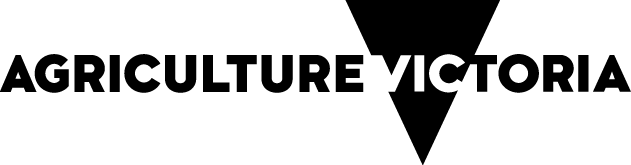 Farm Fitness Checklist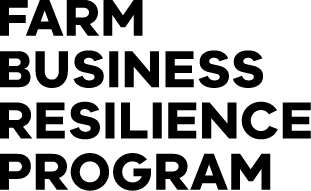 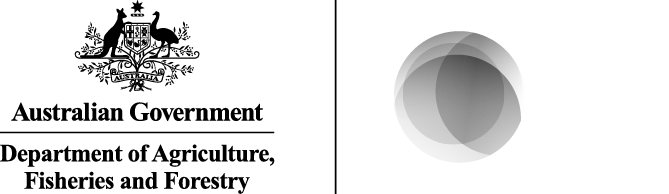 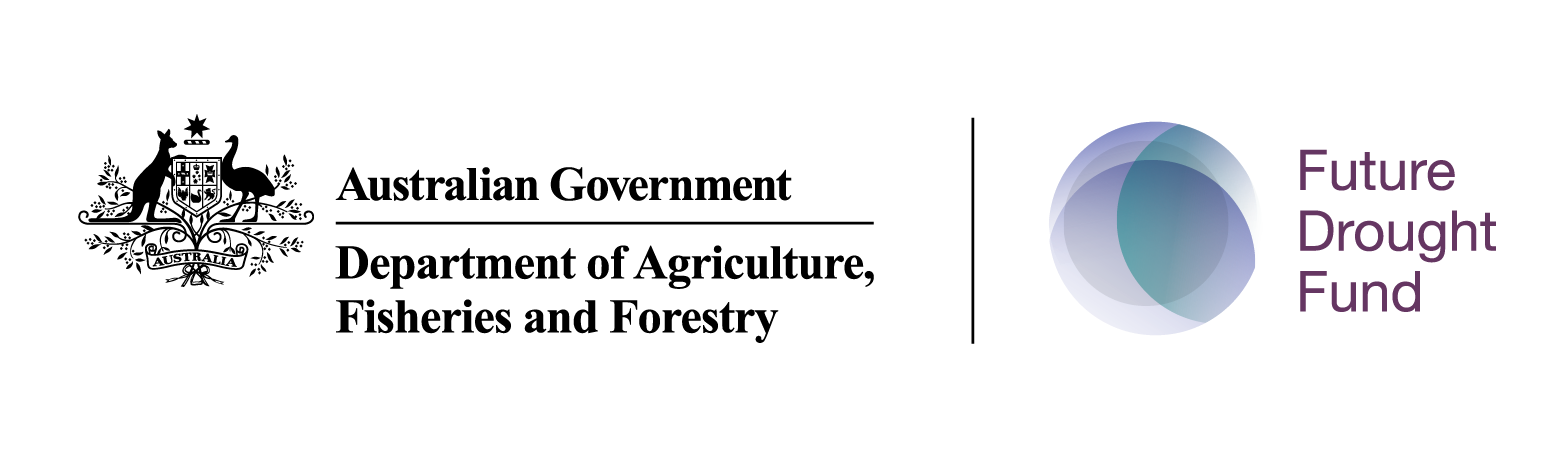 Farm Business Resilience ProgramPartnersThis Farm Fitness Checklist has been developed by Dairy Australia in collaboration with the NSW Department of Primary Industries and Agriculture Victoria. It will be used to support the roll out of the Farm Business Resilience Program, a key initiative of the Australian Government’s Future Drought Fund.The checklist is designed to assist all Australian farmers to be more prepared and better planned, ultimately making them more resilient and able to meet challenges and grasp opportunities.Dairy Australia would like to acknowledge the support of the Gardiner Dairy Foundation and DairyNZ.The Gardiner Dairy Foundation has supported the development and roll out of the Our Farm, Our Plan program to all dairy farmers, reinforcing the value of the dairy industry working together. DairyNZ kindly gave permission to Dairy Australia to adapt their Farm Fitness Checklist for use in the Our Farm, Our Plan program, another example of Trans-Tasman collaboration providing benefit to Australasian dairy farmers.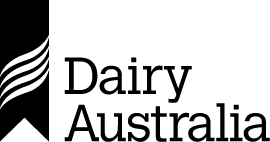 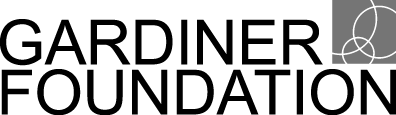 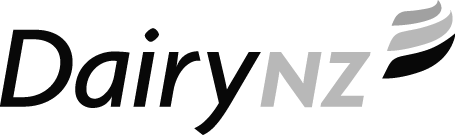 Farm Business Resilience ProgramFarm Fitness ChecklistWhere are you and your farm at now?A fit and healthy farm business provides the platform needed to achieve your goals (business and personal), and be profitable and resilient in the long term.How well do you and your partners know your farm and your business, and its fitness for the future? Use this checklist to assess where you’re at now and to help identify opportunities for improvement. It also suggests where to go to get the information, resources and support you need to make it happen.Now, where, how?Completing the checklist will give you a good sense about where you and your business are at now. This is an important step in the planning process, followed by clearly identifying your ‘where and how’ and, preferably, getting it down on paper.How to use this checklistEach section of this checklist is designed to prompt your thinking about different aspects of your farm business. It’s a ‘self-assessment’ and there are no right or wrong answers. Your job is to identify areas that might be a priority for you by ticking the box that best describes where you are at for each question.Try scanning through the checklist before you start ticking so that you have an idea of what’s included. The aim is to identify and focus on a small number of areas that will move you forward significantly.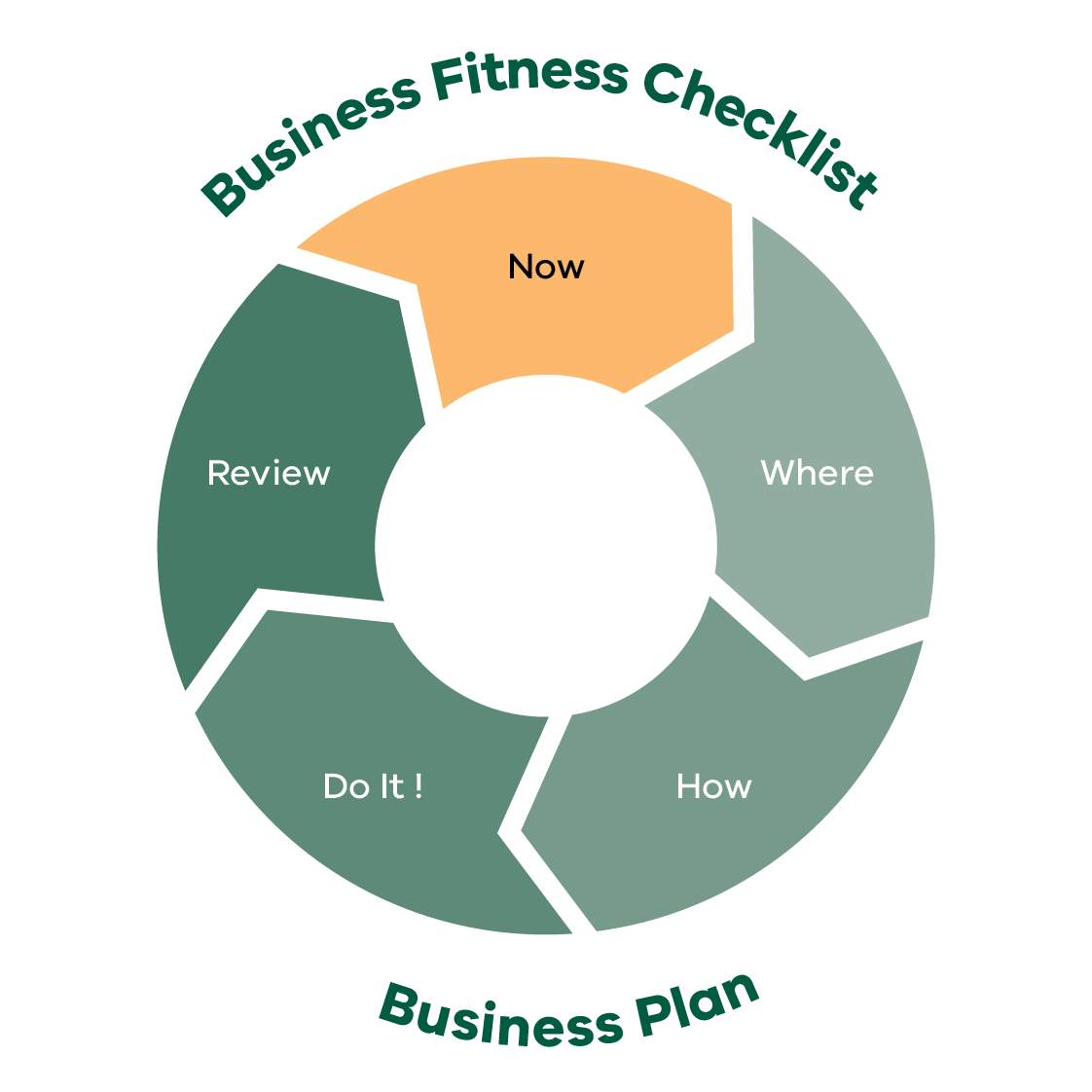 Business Fitness Checklist Business PlanNowWhereHowDot It!ReviewOur People(Please place x in relevant cell)Things we can doThink about the ratings you’ve given yourself above. What areas do you want to focus on? Can you see opportunities? Write some goals and actions down here. Our Farm(Please place x in relevant cell)Things we can doThink about the ratings you’ve given yourself above. What areas do you want to focus on? Can you see opportunities? Write some goals and actions down here. Our Business(Please place x in relevant cell)Things we can doThink about the ratings you’ve given yourself above. What areas do you want to focus on? Can you see opportunities? Write some goals and actions down here. Our Landscape(Please place x in relevant cell)Things we can doThink about the ratings you’ve given yourself above. What areas do you want to focus on? Can you see opportunities? Write some goals and actions down here. Our Risks(Please place x in relevant cell)Things we can doThink about the ratings you’ve given yourself above. What areas do you want to focus on? Can you see opportunities? Write some goals and actions down here. SWOT AnalysisConsidering your business Strengths, Weaknesses, Opportunities and Threats (SWOT) after completing Checklist questions can assist with your next move and priorities. Internal FactorsStrengths“Build on…”Weaknesses“Correct or avoid…”External FactorsOpportunities“Take advantage of…”Threats“Mitigate…”Developing strategies will help you achieve your goals and objectives. Use your strengths to take advantage of opportunities, and work to mitigate your weaknesses and minimize threats. Remember that creating a SWOT plan is an ongoing process. You should continually assess your Strengths, Weaknesses, Opportunities and Threats, and adjust your plan accordingly to stay ahead of the curve.Your Farm Business PlanPutting your goals and actions on in a plan will help you to focus on the things that matter the most. It means you have taken the plans in your head and put them on paper, which also means you get the full picture of the things you’d like to achieve next in one place.This gives all of the decision makers in your business the chance to see the plan and to make sure you’re all on the same page.Importantly it allows you to:be confident that you have a shared view of what’s nextcommunicate your plan with other people, either inside or outside your businessrefer back to your plans and track your progress and achievements.You can find the Farm Business Plan template and other resources on the Farm Business Resilience Program webpage: agriculture.vic.gov.au/FBRPThe Farm Business Resilience Program is supporting farmers to build stronger, more productive agricultural businesses.Visit: agriculture.vic.gov.au/FBRPThe Farm Business Resilience Program is jointly funded through the Australian Government’s Future Drought Fund and the Victorian Government’s Future Agriculture Skills Capacity Fund.Yes, we’ve nailed itOk, but we could do betterNo, and we should do something about itNo, and it’s not relevant to usPPPPThis process will help you to focus on what’s achievable — none of us can do everything at once.After completing each section think about how you’ve rated yourself and list some goals and actions that you reckon will make the biggest difference in improving what you do.QuestionsYes, we’ve nailed itOk, but we could do betterNo, and we should do something about itNo, and it’s not relevant to usWe know who our neighbours are and we help them in times of needWe really enjoy what we are doingWe know what we want our life to look like in 5 years’ timeWe have considered our retirement needs and what it will take to get thereWe have a plan to develop our skills (e.g. communication, people management, financial)We have enough time to spend with family and friendsMost days I am happy to go to workWe have a healthy lifestyleOur team understands our business purpose and their role in achieving that purposeOur employees/contractors have been inducted and the induction process is recordedWe are compliant with our legal obligations when employing staffWe have regular team meetingsWe are involved in local groups and activities that strengthen the local communityWe have an emergency management plan in placeThings to think about (goals/ actions)Who is responsiblePriority levelTimeframeNotesQuestionsYes, we’ve nailed itOk, but we could do betterNo, and we should do something 
about itNo, and it’s not relevant to usThe farm housing is suitable (e.g. family home and staff accommodation)We have a plan to improve our farm infrastructure to meet future needsFarm fencing is adequate for livestock and we have sound boundary fencesOur grain and fodder storage capacity is sufficientWe had sufficient on farm stock water supply in the last droughtWe had enough house water to get us through the last droughtOur investment in farm machinery and technology is well planned and suitably matched to the needs and scale of the operationWe monitor and record farm information on a regular basisThings to think about (goals/ actions)Who is responsiblePriority levelTimeframeNotesQuestionsYes, we’ve nailed itOk, but we could do betterNo, and we should do something 
about itNo, and it’s not relevant to usWe have a written business plan and a list of goals that we are working towardsI feel we are in control of our businessWe have measures and targets for our farm productionWe are aware of our financial performance measured by profitability and net worth over timeWe know our cash flow position and ability to pay the bills on a monthly basisWe have a good handle of our costs of production and profit-making commodity price targetsWe develop an annual plan and budget and update it throughout the yearWe look at other businesses for ways we can improve what we doWe have a documented succession plan which is regularly reviewed and discussed with family membersWe have good relationships with our accountant, our bank and other service providersWe have off farm income streams (e.g. rental income, day job, contracting)We understand what the likely affects of climate change will be on our farm business and have plans (short/long) to adapt accordinglyThings to think about (goals/ actions)Who is responsiblePriority levelTimeframeNotesQuestionsYes, we’ve nailed itOk, but we could do betterNo, and we should do something about itNo, and it’s not relevant to usWe have a whole farm plan and map identifying environmental risks (e.g. water ways, wells, bridges, culverts, infrastructure, erosion areas)We apply sprays responsibly and fully understand the spray set up and environmental conditions required to avoid drift, run off and off target damageStock are excluded from waterwaysWe are on track to leave an improved natural resource base for the next generationOur farm management strategies optimise soil water retentionWe monitor our soil health and our management strategies enhance our soil capability (e.g. ground cover preservation, reduced tillage)We know our soils and what’s needed to manage any constraintsWe strategically use and plant trees for multiple purposes (e.g. stock shelter, erosion, salinity, timber capturing carbon and/or biodiversity)Our community works together to improve/enhance the local landscapeThings to think about (goals/ actions)Who is responsiblePriority levelTimeframeNotesQuestionsYes, we’ve 
nailed itOk, but we could do betterNo, and we should do something 
about itNo, and it’s not relevant to usOur business is robust and can withstand various ‘shocks’ (e.g. commodity price drops, interest rate hikes, drought, floods, staff vacancies)In the event of these shocks, we have recovery plans and know where to access support informationWe have an appropriate business structure in place (e.g. sole trader, partnership, company or trust)We have effective insurance coverage (e.g. farm and life insurance)We have identified the major risks associated with our business and have risk mitigation strategies in placeWe have access to finance that allows us to invest in development work or opportunities when they ariseWe have identified and documented the hazards on farm which are effectively managed to keep ourselves, our team and our visitors safeIn the last drought we had enough livestock feed on farmWe have a plan for managing the farm and animals during extreme weather (e.g. droughts, fire, floods, storms)We have a biosecurity plan in placeWe are confident that all our animals are healthy and well fed, and meet animal welfare expectationsWe are effectively managing chemical resistance for pests of crops and animalsOur team has health and safety front of mind, the safety risks are identified and systems are in place to isolate or minimise theseWe use short and long term seasonal forecasts to make informed decisions and adapt our management practices and business plansThings to think about (goals/ actions)Who is responsiblePriority levelTimeframeNotesQuestionsStrategies to build onWays to build on strengthsWays to take advantage of opportunitiesWays to reduce the effects of weaknessesWays to reduce the effects of threatsNotes